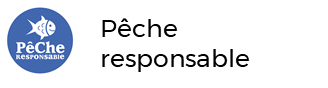 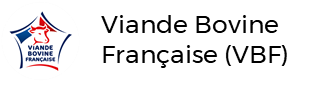 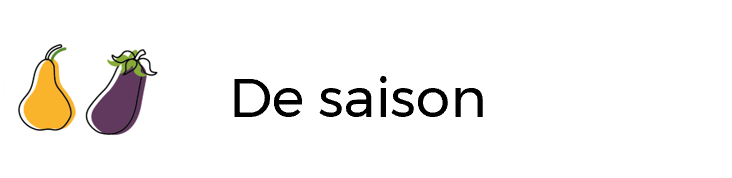 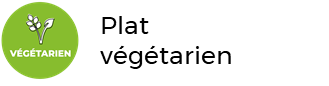 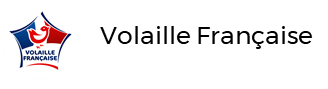 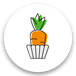 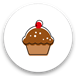 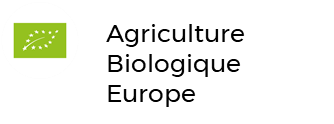 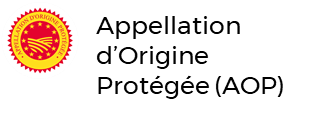 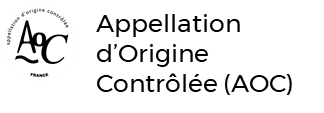 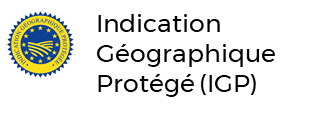 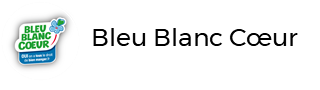 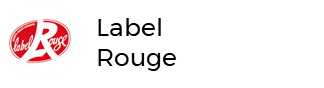 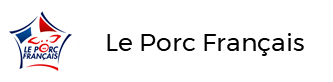 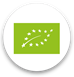 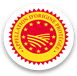 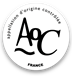 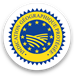 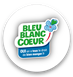 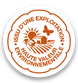 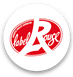 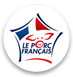 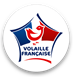 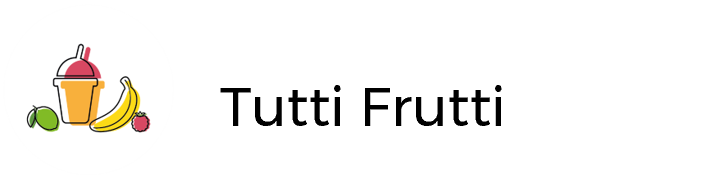 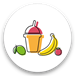 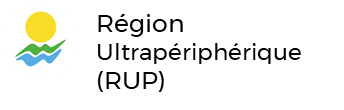 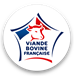 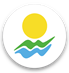 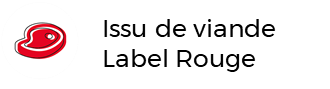 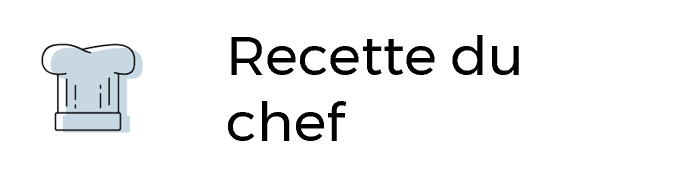 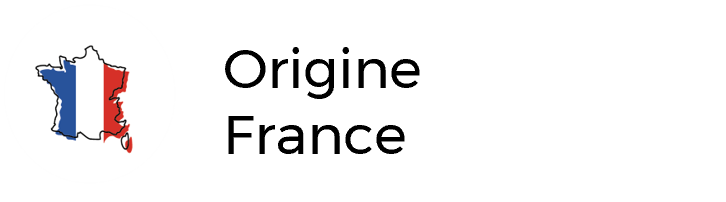 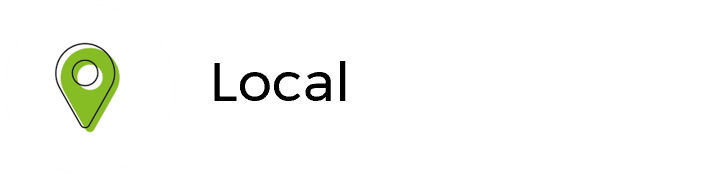 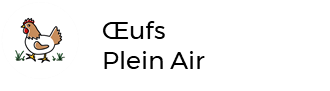 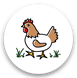 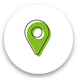 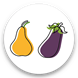 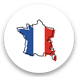 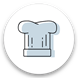 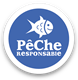 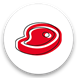 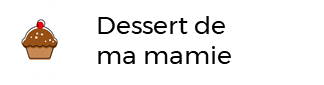 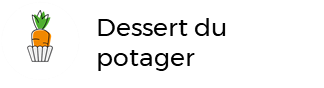 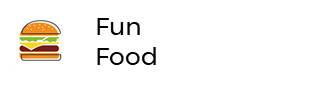 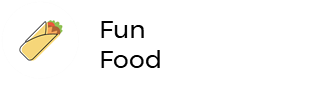 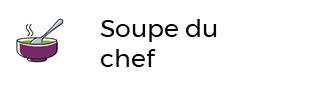 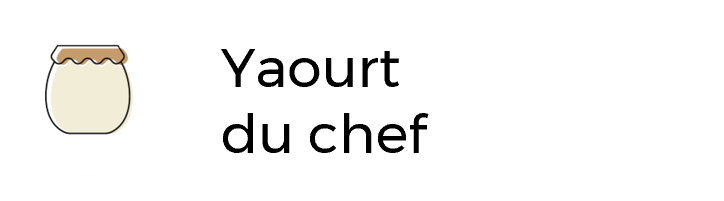 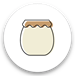 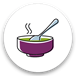 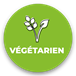 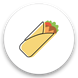 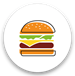 Déjeuner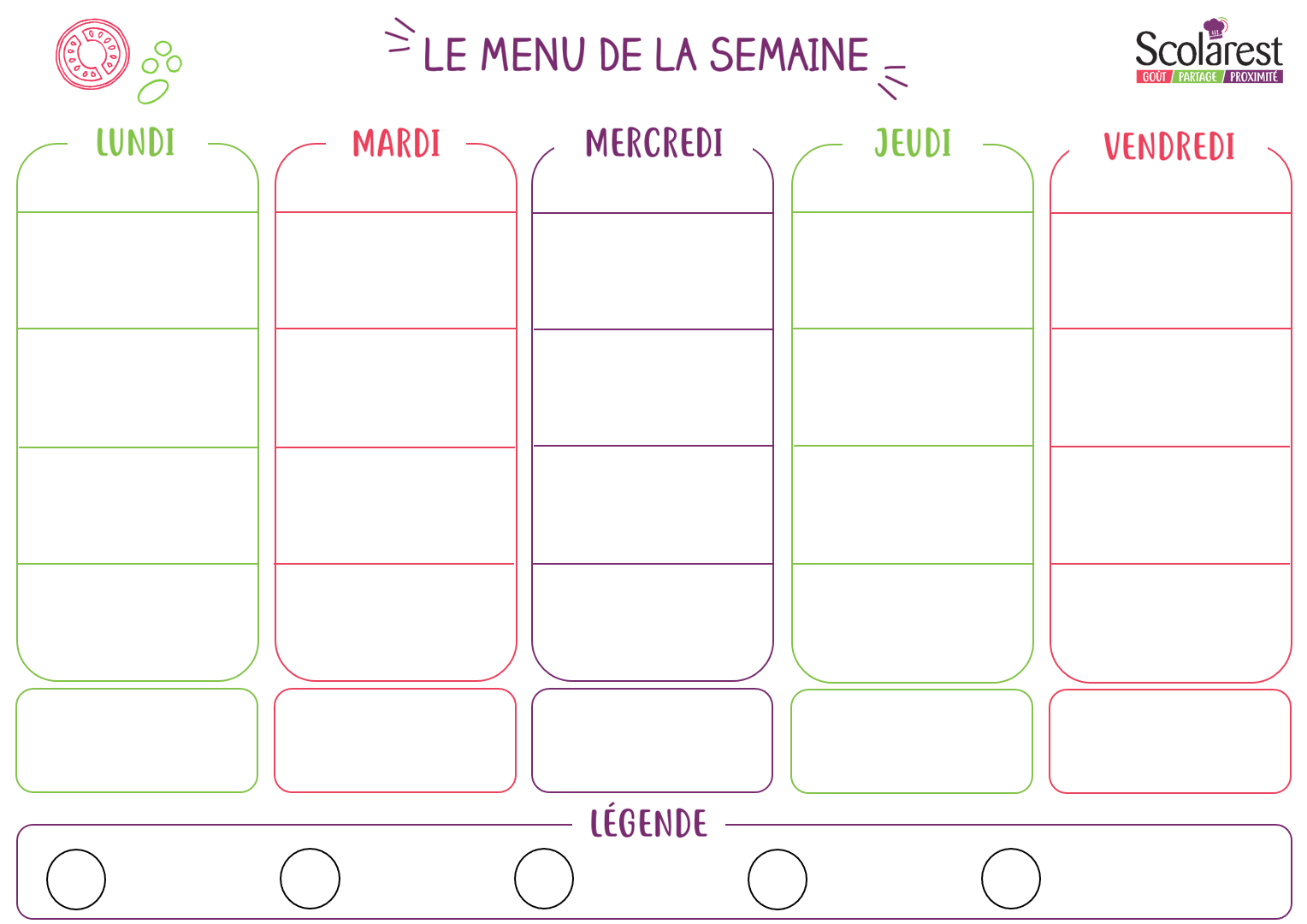 DéjeunerDéjeunerDéjeunerDéjeunerDéjeunerDéjeunerDéjeunerDéjeunerDéjeunerDéjeuner05/0606/0607/0608/0609/06Concombre vinaigretteSalade batavia vinaigretteSalade de pâtes aux crevettesSalade boulgour aux légumesSalade batavia vinaigretteCœurs de palmier, carottes, maïsSalade de tomateset de poivronsCalifornia wedge saladSalade batavia vinaigretteBetteraves vinaigretteCarottes râpées vinaigretteSalade batavia vinaigretteSalade de lentilles échalotes Los Angeles hot dogSmoked potatœsHaricots beurreBoulette de soja à la tomate basilicGratin de macaronis au jambonTomate rôtie à l'ailBurrito tex mex bœuf (plat complet) Couscous de poissonSemoule et légumes de couscousMimoletteYaourt nature sucréCamembertYaourt aromatiséEmmentalPetit suisse aux fruitsFromage tendre carréFromage blanc aux fruitsEdamYaourt nature sucréCheese cake ricottaCompote de pommes Salade de fruits fraisBeignet parfum chocolatAbricots Brownie au chocolatCompote de pêches Île flottante Ananas au coulis de framboisesDinerDinerDinerDinerDinerDinerDinerDinerDinerDinerDiner05/0606/0607/0608/0609/06Macédoine à la parisienneSalade batavia vinaigretteTomates mozzarella et basilicSalade batavia vinaigretteSalade trois couleurs (concombre, radis, maïs)Salade batavia vinaigrettePâté de campagne cornichonSalade batavia vinaigretteRôti de volaille jus aux herbesPomme vapeur persilléesÉpinards au jusPizza orientalePommes de terre lentilles comme un parmentierPaupiette de veau sauce moutardeCarottes vichyPapillonsBleu de BresseYaourt aromatiséCamembertYaourt nature sucreFournolsYaourt aromatiséGoudaPetit suisse aux fruitsBeignets à la framboiseCompote de pommeTarte aux chocolatsSalade de fruits frais